Klucz do przyszłości - program rozwoju kompetencji kluczowych w szkołach podstawowych 
i ponadpodstawowych Gminy Wrocław i Gminy Czernica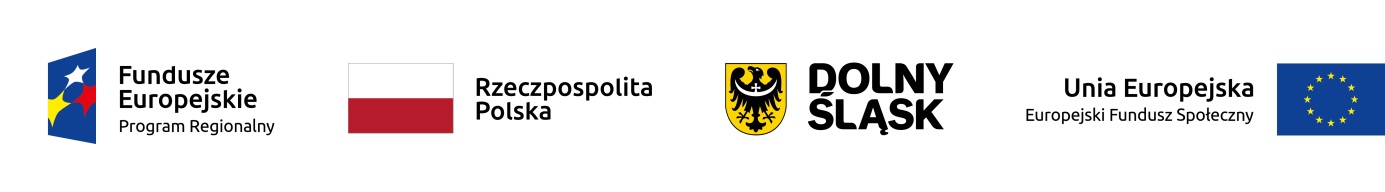 Projekt współfinansowany przez Unię Europejską ze środków Europejskiego Funduszu SpołecznegoŹródło finansowania:Regionalny Program Operacyjny Województwa Dolnośląskiego na lata 2014-2020
Oś priorytetowa 10: Edukacja
Działanie 10.2 Zapewnienie równego dostępu do wysokiej jakości edukacji podstawowej, gimnazjalnej i ponadgimnazjalnej
Poddziałania 10.2.2 Zapewnienie równego dostępu do wysokiej jakości edukacji podstawowej, gimnazjalnej i ponadgimnazjalnej - ZIT WrOFLider projektu:
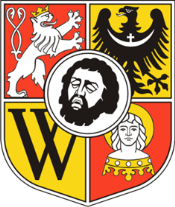 Gmina Wrocław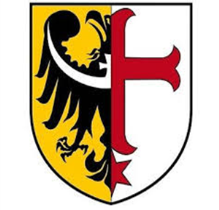 Partner projektu:
Gmina CzernicaCel projektu:
Poprawa efektywności kształtowania kompetencji kluczowych uczniów w szkołach podstawowych 
i  szkołach ponadpodstawowych poprzez wzbogacenie oferty edukacyjnej szkółDziałania w projekcie skierowane do uczniów:interdyscyplinarne zajęcia dodatkowe dla uczniów/uczennic klas I-III szkół podstawowych realizowane w formie kółek zainteresowań, warsztatów, laboratoriów – wspierające wielokierunkową aktywność poznawczą dzieci. Program zajęć będzie zawierał m.in.: zagadnienia z zakresu matematyki, przedmiotów przyrodniczych a realizowany będzie z wykorzystaniem zakupionego sprzętu TIK i pomocy dydaktycznych.Indywidualizacja wsparcia dla uczniów/uczennic ze specyficznymi potrzebami edukacyjnymi z klas I-III szkół podstawowych:zajęcia dodatkowe z logorytmiki / zajęcia ogólnorozwojowe z elementami logorytmiki– wspierające rozwój motoryki, słuchu i mowyzajęcia dodatkowe z komunikacji dla porozumienia i współdziałania w grupie- rozpoznawanie/wyrażanie emocji, kształtowanie umiejętności społecznychzajęcia dydaktyczno – wyrównawcze- zajęcia dla uczniów/uczennic mających problemy z opanowanie podstawy programowejzajęcia dydaktyczno - wyrównawczei rozwijające zainteresowania z matematyki i języków obcych– zajęcia z wykorzystaniem TiK dla uczniów/uczennic  mających problemy z opanowaniem podstawy programowej oraz dla uczniów/uczennic chcących rozwijać swoje zainteresowania, poszerzać wiedzę i umiejętnościzajęcia kształtujące kompetencje cyfrowe- zajęcia kształtujące kompetencje cyfrowe uczniów/uczennic z uwzględnieniem bezpieczeństwa w cyberprzestrzenizajęcia dodatkowe realizowane metodą eksperymentu z przedmiotów przyrodniczych(przyroda, chemia, biologia, fizyka, geografia) - realizowane w formie kółek zainteresowań, warsztatów, laboratoriów, zajęcia ukierunkowane na rozwijanie ciekawości, kreatywności, rozumienia procesów zachodzących w świecie, krytycznego myślenia, wnioskowania, współdziałania w grupiezajęcia z poradnictwa edukacyjno - zawodowego - poradnictwo indywidulane i grupowe, zapoznanie z obecnymi trendami rynku pracy oraz ofertą edukacyjną szkół i uczelni wyższych, kształtowania kompetencji uczniów niezbędnych do poruszania się po rynku pracy, w tym wsparcia uczniów w podejmowaniu świadomych decyzji edukacyjno-zawodowychGrupa docelowa:42 szkołyWrocław: 24 Szkoły Podstawowe i 16 Szkół Ponadpodstawowych Czernica: 2 Szkoły Podstawowe5563 uczniów/uczennic, w tym 136 z niepełnosprawnością,796 nauczycieli/nauczycielek480 rodziców/ opiekunów prawnychRealizator projektu w imieniu Gminy Wrocław: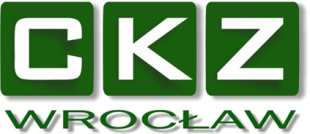 Centrum Kształcenia ZawodowegoŚrodki finansowe, wysokość dofinansowania:Całkowita wartość projektu: 10 315 724,01 złKwota dofinansowania: 8 768 365,40 złWkład własny: 515 786,21 złTermin realizacji:Termin rozpoczęcia realizacji projektu: 01.07.2019 r.Termin zakończenia realizacji projektu: 30.06.2022 r.Biuro projektu:Centrum Kształcenia Zawodowegoul. Strzegomska 49 a33-611 WrocławStrona internetowa projektu:https://www.ckz.edu.pl/index.php/klucz-do-przyszlosci/Kierownik projektuKatarzyna Trębaczktrebacz@ckz.edu.plwew. 127pok. 403KoordynatorzyKatarzyna Ziętekkzietek@ckz.edu.plwew. 133pok. 404KoordynatorzyJustyna 
Grela – Hajdukjgrela-hajduk@ckz.edu.plwew. 114pok. 404KoordynatorzyMarek Chmaramchmara@ckz.edu.plwew. 130pok. 404